บันทึกข้อความ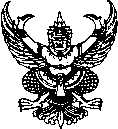 ส่วนราชการ หลักสูตรวิชา.................. สาขา.................  ฝ่ายวิชาการและวิจัย                      วิทยาลัยเทคโนโลยีอุตสาหกรรมและการจัดการ  โทร. ๐ ๗๕๗๕ ๔๐๒๔-๓๖ ที่   อว 0655.15/	วันที่  xx พฤศจิกายน 2567เรื่อง  	ขออนุมัติเบิกค่า .......................  โครงการวิจัยประจำปีงบประมาณ พ.ศ. xxxxเรียน	ผู้อำนวยการวิทยาลัยเทคโนโลยีอุตสาหกรรมและการจัดการตามบันทึกข้อความลงวันที่ .....วันที่ขอเบิกเงินงวดที่ 1 .............. เรื่อง .................................. โครงการวิจัย เรื่อง ........................... งบประมาณ .....................บาท (............... บาทถ้วน) โดยได้เบิกเงินงวดที่ 1 จำนวน ................ บาท (...............บาทถ้วน) เรียบร้อยแล้วนั้นในการนี้ ข้าพเจ้า .......................................... หัวหน้าโครงการวิจัยฯ ดังกล่าว ได้ดำเนินการตรวจสอบเครื่องมือวิจัย (อื่นๆ ระบุ..........................) จึงขออนุมัติเบิกค่าตรวจสอบเครื่องมือวิจัย/ค่าตอบแทนผู้เชี่ยวชาญตรวจสอบเครื่องมือวิจัย จำนวน ...... บาท (.................บาทถ้วน) รายละเอียดตามแนบจึงเรียนมาเพื่อโปรดพิจารณา (นาย/นาง/นางสาว.............................)                                     หัวหน้าโครงการวิจัย